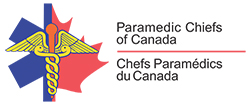 PARAMEDIC CHIEFS OF CANADA (PCC)NOTICE OF ANNUAL GENERAL MEETINGDear PCC member:	The Annual General Meeting of the Paramedic Chiefs of Canada has been scheduled for the following:Date:		Friday June 9th, 2017 concurrent with the PCC ConferenceTime:		11:30 a.m. – 12:30 p.m.Location:	Westin Nova Scotia		1181 Hollis StHalifax, Nova ScotiaB3H 2P6Room: Harbour SuitePurpose:	To consider the following matters:Adoption of the 2016 AGM MinutesNomination’s committee, election of officers – Paul Charbonneau, ChairPresident’s report - Randy MellowTreasurer’s report - Gerry SchriemerApproval of membership fees - AllAdjournment